中国人民大学公共管理学院城乡发展与规划专业(城市规划与管理方向)在职研究生招生简章学费：38000  学制：两年  地点：北京一、专业优势及简介★在教育部2013年公布的最新一轮学科评估中，排名全国第一★城市规划与管理系是我国第一个公共管理学视角下的规划学科点，本专业与美国规划院校联合会、英国剑桥大学土地系等世界著名高校及研究机构有着广泛的学术交流。★全国公共管理专业学位研究生教育指导委员会秘书处所在地。中国人民大学公共管理学院组建于2001年，经过15年的发展，已经建设成为“国内一流、世界知名”的公共管理学院。公共政策实验室，俗称决策剧场（Decision Theater)，拥有世界一流、高端的人与计算机互动技术。它通过多种感观进行第一时间的虚拟与人机互动，使决策者在视觉和听觉上身临其境，沉浸在信息之中，学院近年来与美国密歇根大学、英国约克大学、澳大利亚墨尔本大学、日本一桥大学等国外多所著名大学建立了广泛的学术交流与合作关系。二、城乡发展与规划专业研究领域与课程设置城乡发展与规划专业是我国第一个基于公共管理视角的、多学科融合的城市规划管理学科，以综合解决城乡问题为己任，致力于建构良好城乡环境并进而促进中国城乡发展与进步。主要培养从事城市规划、城市管理、城市经营、大型项目开发与管理等领域的复合型专门人才。研修方向： 城市规划、城市建设、城乡发展、城镇化与统筹、城乡发展规划、城乡社会发展与规划、规划管理与评估根据我院全日制研究生培养方案学分要求，在职研究生开设课程包括： 注：课程设置按当年最新培养方案及教学计划为准。三、主要师资简介五、培养方式1、学制：课程研修班学制两年，采取面授与自学相结合的方式。 
2、考试：国家统考每年一次，学校题库考试每年两次，学院非题库考试统一安排。
3、考试资格：学士学位满三年后，可由学院统一申请办理《申硕考试资格证》。 
4、上课时间：每月隔周上课，周六、日连续，上课时间上午9点—下午4点（午休时间为1小时）。　六、报名条件1、遵纪守法，品行端正，身体健康，能坚持在职学习者； 2、受教育背景，符合下列条件之一者： ☆大学本科毕业，并获得学士学位，符合申硕同学基本入学要求。 ☆大学本科毕业，并获得学士学位满三年以上，进校当年可进行同等学力申硕； ☆大专学历，旨在提高本人业务素质，也可参加研修班课程的学习，取得人大研究生院颁发结业证书。七、报名办法1、报名时间：9:00-17:002、报名手续：(1)到报名地点注册，登记报名。(2)填写在职人员在职课程研修班报名登记表。(3)本人最后学历证书、学位证书、身份证三个证书复印件。(4)1寸证件照4张、2寸证件照2张。八、收费标准学费38000元/两年，学费一次性交清。开学后，学员因故不能坚持研修学习，视作自动放弃学习，不退研修班学费。申请硕士学位者，学位课程考试费及论文指导费、论文答辩费等按中国人民大学有关收费标准另行交纳。九、颁发证书1、学员完成课程设置中所规定的课程并考试（考核）成绩合格者即可结业。
2、结业学员获加盖学校钢印和红章的《中国人民大学研修班结业证书》。
3、符合申请硕士学位条件的学员（取得国家承认学士学位）可按我校有关规定申请中国人民大学管理学硕士学位。4.该学位证书与统招生学位证书具有相同的法律效力与社会认可度。十、申请硕士学位及方法
1、申请学位按照中国人民大学研究生院学位办公室关于以研究生毕业同等学力申请硕士学位的规定办理。所交学费不包括进入论文阶段后的费用。 
2、报名参加在职课程研修班学习的人员，可在报名时提出以研究生毕业同等学力申请硕士学位。 
3、国家统一组织的英语和学科综合水平考试，由我院协助学员到研究生院办理手续，费用按规定由学员交纳。 
4、我院将为学员安排教师进行学位论文的指导。十一、重要知会交付学校审核的本科毕业证书、学士学位证书、身份证必须真实有效，若因证书不真实造成后果，一切责任由本人承担。中国人民大学在职研报名表题库类别课程名称课程介绍授课教师学分题库公共课中国特色社会主义理论与实践政治基础课、题库考试科目，介绍当代中国的政治发展、文化发展、经济发展和社会发展，与时俱进直面国家和社会发展的重大理论与实践课题。马克思主义学院教师组2题库学科基础课公共管理课程讲授现代公共管理的基本概念、理念和原理；国内外最新发展信息；研究的基本理论和方法等。国考综合考前辅导课教师组2题库专业课西方城市规划理论本课程系统讲解西方城市规划各流派理论产生和发展的原因与过程，城市规划与西方经济、社会转型的互动关系，以及规划理论对于城市规划实践产生的理论指导作用。张磊2题库专业课城市发展的社会学分析讲授城市社会学的理论视角、主要流派与理论发展，并对中国城市化与统筹城乡发展过程中的重大问题进行社会学分析，探讨城市的社会结构、社会组织、社会规划、社会管理和生活方式等问题。唐 杰2非题库公共课马克思主义与社会科学方法论政治基础课，系统阐述了马克思主义社会科学研究方法的基本内容和重大指导意义，注重理论联系实际，突出问题意识。增强教学的思想性、针对性、实效性。马克思主义学院教师组1非题库公共课语言基础语言类基础课，提高英语水平和考试水平教师组3非题库方法课论文写作规范和方法掌握管理科学中常用的研究设计与研究方法，并达到能熟练应用的程度，为实证研究和论文写作奠定基础教师组2非题库方法课城市研究中的计量方法介绍城市规划管理中常用的统计方法、建模技术和软件应用，主要包括现代统计分析方法、优化模型与算法。杨励雅3非题库学科基础课城市制度经济学本课程主要讲授新制度经济学以及其在城市规划领域的应用，对城市规划的制度环境，以及公共政策进行制度分析，为城市规划与管理提供一个全新的视角。于 洋2非题库学科基础课统筹城乡发展规划统筹城乡发展是中国推进新型城市化系统方法的集合。本课程将全面研究介绍城市化理论、中国城市化战略，构建新型城市化与统筹城乡发展规划的理论架构和规划方法。叶裕民2非题库专业课城市规划与公共政策分析城市规划的公共政策属性，提出公共政策视角下我国传统城市规划的问题和不足，系统介绍公共政策的相关理论和方法，积极推进中国城市规划向公共政策转型。郐艳丽2非题库专业课现代城市交通规划结合大量案例，讲授城市交通问题产生的机制以及现代城市交通规划的理论、方法与软件应用。杨励雅2非题库专业课城市发展战略规划本课程运用经济学、社会学、地理学、规划学等相关学科的基础知识，结合充足的经典案例，系统讲授城市发展的内在机制、城市战略规划的主要理论和方法。郑 国2非题库专业课社区发展的理论与实践系统介绍社区发展的概念与理论及其在当代中国的意义，并从住房政策、旧城改造、社区组织、政府赋予能力、教育、就业、移民等不同方面，介绍国内外社区发展的实践经验。李东泉2非题库选修课国际城市研究与规划实践本课程和国外规划院校联合开设，实践导向性强，帮助学生在国际合作的环境中提升规划和研究能力。秦 波2非题库选修课比较城市主义与全球城市化结合案例，聘请业界精英人士开展前沿讲座待定2授课老师职称（行政兼职）研究方向（领域）叶裕民  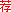 教授、博士生导师、全国城乡规划学教育指导委员会委员、国家开发银行专家、全国经济地理研究会理事中国城市化与统筹城乡发展规划、城市经济学、城市与区域发展战略、数字化城市管理等刘云华 教授、博士生导师、新加坡南洋理工大学客座教授城市管理与区域经济发展、城市经济学张  磊 副教授、硕士生导师开发控制的制度与实证分析、非正式开发机制研究、城市历史街区保护和低收入住区更新等秦  波 教授、博士生导师、公共管理学院城市规划与管理系副系主任城市空间结构的研究与规划、地理信息系统(GIS)在城市研究中的应用、房地产市场和土地市场的发展与管理、城市形态与可持续发展郑  国副教授、硕士生导师、中国人民大学城市规划与管理系主任中外城市发展研究、城市发展战略规划研究、城市规划机制与政策研究、城市空间结构研究、开发区发展与规划研究等姓   名姓   名性  别民   族民   族出生日期出生日期籍  贯政治面貌政治面貌本科毕业学校本科毕业学校所学专业所学专业所学专业联系电话联系电话身份证号身份证号身份证号邮箱地址邮箱地址爱好、特长爱好、特长爱好、特长参加工作时间参加工作时间通讯地址通讯地址通讯地址现工作单位现工作单位职务职务职务 本科学位证编号 本科学位证编号学位证发证 时间学位证发证 时间学位证发证 时间教育、工作经历（从大学填起）教育、工作经历（从大学填起）教育、工作经历（从大学填起）教育、工作经历（从大学填起）教育、工作经历（从大学填起）教育、工作经历（从大学填起）教育、工作经历（从大学填起）教育、工作经历（从大学填起）教育、工作经历（从大学填起）教育、工作经历（从大学填起）教育、工作经历（从大学填起）教育、工作经历（从大学填起）教育、工作经历（从大学填起）教育、工作经历（从大学填起）起止年月起止年月起止年月学习或工作单位（学习期间请注明学校、学科专业）学习或工作单位（学习期间请注明学校、学科专业）学习或工作单位（学习期间请注明学校、学科专业）学习或工作单位（学习期间请注明学校、学科专业）学习或工作单位（学习期间请注明学校、学科专业）学习或工作单位（学习期间请注明学校、学科专业）学习或工作单位（学习期间请注明学校、学科专业）学习或工作单位（学习期间请注明学校、学科专业）学习或工作单位（学习期间请注明学校、学科专业）学习或工作单位（学习期间请注明学校、学科专业）任何职务家庭主要成员家庭主要成员家庭主要成员家庭主要成员家庭主要成员家庭主要成员家庭主要成员家庭主要成员家庭主要成员家庭主要成员家庭主要成员家庭主要成员家庭主要成员家庭主要成员姓  名称谓称谓称谓出生年月出生年月在何单位工作、任何职务在何单位工作、任何职务在何单位工作、任何职务在何单位工作、任何职务在何单位工作、任何职务在何单位工作、任何职务在何单位工作、任何职务联系电话 本人已认真阅读并清楚招生简章的所有内容，所有费用一经交纳，不予退回。本表格中填写的内容真实有效，无虚假信息，愿对所填内容负责。签名：                  年     月     日 本人已认真阅读并清楚招生简章的所有内容，所有费用一经交纳，不予退回。本表格中填写的内容真实有效，无虚假信息，愿对所填内容负责。签名：                  年     月     日 本人已认真阅读并清楚招生简章的所有内容，所有费用一经交纳，不予退回。本表格中填写的内容真实有效，无虚假信息，愿对所填内容负责。签名：                  年     月     日 本人已认真阅读并清楚招生简章的所有内容，所有费用一经交纳，不予退回。本表格中填写的内容真实有效，无虚假信息，愿对所填内容负责。签名：                  年     月     日 本人已认真阅读并清楚招生简章的所有内容，所有费用一经交纳，不予退回。本表格中填写的内容真实有效，无虚假信息，愿对所填内容负责。签名：                  年     月     日 本人已认真阅读并清楚招生简章的所有内容，所有费用一经交纳，不予退回。本表格中填写的内容真实有效，无虚假信息，愿对所填内容负责。签名：                  年     月     日 本人已认真阅读并清楚招生简章的所有内容，所有费用一经交纳，不予退回。本表格中填写的内容真实有效，无虚假信息，愿对所填内容负责。签名：                  年     月     日 本人已认真阅读并清楚招生简章的所有内容，所有费用一经交纳，不予退回。本表格中填写的内容真实有效，无虚假信息，愿对所填内容负责。签名：                  年     月     日学院意见：公 章                           年    月     日学院意见：公 章                           年    月     日学院意见：公 章                           年    月     日学院意见：公 章                           年    月     日学院意见：公 章                           年    月     日学院意见：公 章                           年    月     日 本人已认真阅读并清楚招生简章的所有内容，所有费用一经交纳，不予退回。本表格中填写的内容真实有效，无虚假信息，愿对所填内容负责。签名：                  年     月     日 本人已认真阅读并清楚招生简章的所有内容，所有费用一经交纳，不予退回。本表格中填写的内容真实有效，无虚假信息，愿对所填内容负责。签名：                  年     月     日 本人已认真阅读并清楚招生简章的所有内容，所有费用一经交纳，不予退回。本表格中填写的内容真实有效，无虚假信息，愿对所填内容负责。签名：                  年     月     日 本人已认真阅读并清楚招生简章的所有内容，所有费用一经交纳，不予退回。本表格中填写的内容真实有效，无虚假信息，愿对所填内容负责。签名：                  年     月     日 本人已认真阅读并清楚招生简章的所有内容，所有费用一经交纳，不予退回。本表格中填写的内容真实有效，无虚假信息，愿对所填内容负责。签名：                  年     月     日 本人已认真阅读并清楚招生简章的所有内容，所有费用一经交纳，不予退回。本表格中填写的内容真实有效，无虚假信息，愿对所填内容负责。签名：                  年     月     日 本人已认真阅读并清楚招生简章的所有内容，所有费用一经交纳，不予退回。本表格中填写的内容真实有效，无虚假信息，愿对所填内容负责。签名：                  年     月     日 本人已认真阅读并清楚招生简章的所有内容，所有费用一经交纳，不予退回。本表格中填写的内容真实有效，无虚假信息，愿对所填内容负责。签名：                  年     月     日研究生院审批：公 章                           年    月     日研究生院审批：公 章                           年    月     日研究生院审批：公 章                           年    月     日研究生院审批：公 章                           年    月     日研究生院审批：公 章                           年    月     日研究生院审批：公 章                           年    月     日